  Travel Club   June 9th Travel Club has been cancelled.July discussion will coverAustraliaJuly 14th from 2:00 to 3:30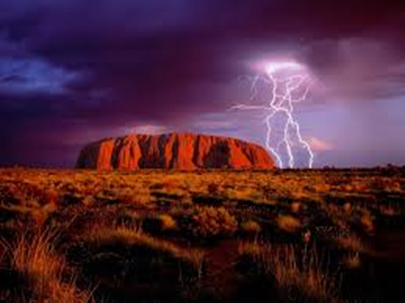 Elgin Public Library 404 North Main Street / Elgin, TX 78621 / 512-281-5678